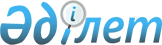 О создании Совета по связям с религиозными объединениями при акимате Акмолинской области
					
			Утративший силу
			
			
		
					Постановление Акимата Акмолинской области от 11 августа 2003 года N а-8/212. Зарегистрировано Управлением юстиции Акмолинской области 5 сентября 2003 года N 1996. Утратило силу - постановлением Акимата Акмолинской области от 05 ноября 2010 года N А-11/422

      В соответствии с Законом Республики Казахстан "О местном государственном управлении в Республике Казахстан" от 23 января 2001 года N 148 и Постановлением Правительства Республики Казахстан от 6 мая 2000 года N 683 "О создании Совета по связям с религиозными объединениями" акимат Акмолинской области ПОСТАНОВЛЯЕТ: 

      1. Образовать Совет по связям с религиозными объединениями при акимате области.       

      2. Внести персональный состав Совета по связям с религиозными объединениями при акимате области на утверждение сессии областного маслихата (приложение 1).       

      3. Утвердить прилагаемое Положение о Совете по связям с религиозными объединениями при акимате области.        

      4. Рабочим органом по обеспечению деятельности Совета по связям с религиозными объединениями при акимате области определить Департамент внутренней политики Акмолинской области. 

      5. Признать утратившим силу решение акима Акмолинской области от 2 октября 2000 года N 598 "О создании Совета по связям с религиозными объединениями при акиме Акмолинской области" (зарегистрированное в управлении юстиции 9 декабря 2000 года N 405).  

      6. Настоящее постановление вступает в силу после государственной регистрации в управлении юстиции Акмолинской области.       Аким области   

  Состав Совета по связям  

с религиозными объединениями 

при акимате Акмолинской области 

Приложение 2 

к постановлению акимата 

Акмолинской области 

от 11.08.2003 года N а-8/212 



               Положение  

о Совете по связям с религиозными объединениями 

      при акимате Акмолинской области 



    1. Общие положения       1. Совет по связям с религиозными объединениями при акимате Акмолинской области (далее-Совет) является консультативно-совещательным органом при акимате области. 

      2. В своей деятельности Совет руководствуется Конституцией, законами Республики Казахстан, актами Президента и Правительства Республики Казахстан, иными нормативными правовыми актами, а также настоящим Положением. 

      3. Совет осуществляет свою деятельность во взаимодействии с государственными органами, религиозными, иными общественными объединениями области, а также республиканскими организациями. 

      4. Решения Совета носят рекомендательный характер. 



    2. Цель, задачи и функции Совета       5. Целью Совета является выработка предложений и рекомендаций по вопросам государственной политики в вопросах обеспечения прав граждан области на свободу вероисповедания, укрепления духовного согласия в обществе и гармонизации межконфессиональных отношений. 

      6. Основными задачами Совета являются: 

      1) всестороннее и объективное изучение, обобщение и анализ религиозной обстановки в области и тенденции ее развития; 

      2) информирование государственных органов Республики Казахстан о состоянии религиозной обстановки в области и соблюдение законодательства о свободе вероисповедания; 

      3) координация работы районных Советов по связям с религиозными объединениями; 

      4) формирование информационного банка данных о религиозных объединениях, зарегистрированных в области; 

      5) укрепление взаимопонимания и терпимости между религиозными объединениями и оказание им консультативной помощи в соответствии с законодательством Республики Казахстан. 

      7. Совет в соответствии с возложенными на него задачами в установленном законодательством порядке осуществляет следующие функции: 

      1) осуществляет изучение деятельности созданных на территории области религиозных объединений и иностранных миссионеров, формирует банк данных о них; 

      2) осуществляет информационно-пропагандистские мероприятия; 

      3) проводит консультативную работу по вопросам государственной политики в области обеспечения прав граждан на свободу вероисповедания; 

      4) устанавливает и поддерживает связи с соответствующими организациями других областей; 

      5) осуществляет иные функции, возложенные на него законодательством Республики Казахстан.  



    3. Организация деятельности и порядок работы Совета        8. Совет возглавляет один из заместителей акима области. 

      9. Заседания Совета проводятся не реже одного раза в три месяца. Внеочередное заседание созывается председателем Совета по собственной инициативе или по просьбе не менее трети от общего числа членов Совета. 

      10. Заседание Совета считается правомочным, если в его работе принимает участие не менее двух третей от общего числа членов Совета. Решения Совета принимаются большинством голосов от общего числа членов Совета, принявших участие в заседании. При равенстве голосов голос председателя является решающим. 

      11. Для проработки вопросов, подготовки заседаний, проведения экспертных и аналитических работ Совет может создавать рабочие группы, действующие под руководством одного из членов Совета. 

      12. Совет для осуществления возложенных на него задач имеет право в установленном законодательством порядке: 

      1) пользоваться информацией областных управлений и ведомств, религиозных организаций по вопросам, входящим в компетенцию Совета; 

      2) привлекать к разработке документов научные организации, независимых экспертов и специалистов в установленном законодательством порядке; 

      3) участвовать в разработке проектов нормативных правовых актов, касающихся вопросов компетенции Совета; 

      4) давать разъяснения по вопросам, относящимся к компетенции Совета; 

      5) осуществлять иные полномочия в соответствии с законодательством.  



    4. Обеспечение деятельности Совета       13. Состав Совета утверждается маслихатом области. 

      14. Работу Совета возглавляет его председатель. В отсутствие председателя Совета его функции возлагаются на заместителя председателя. 

      15. Совет формируется из числа лидеров ведущих конфессий, ученых-религиоведов, работников органов государственного управления, представителей общественности. Члены Совета работают на общественных началах. 

      16. Организационно-аналитическое обеспечение деятельности Совета осуществляет секретарь Совета. 

      17. Секретарь Совета для выполнения возложенных на него задач в установленном законодательством порядке: 

      1) осуществляет организационное, информационно-аналитическое, методическое и иное обеспечение деятельности Совета; 

      2) вносит на рассмотрение Совета предложения по плану работы, который принимается на заседании Совета и утверждается его председателем; 

      3) формирует повестки дня заседаний Совета; 

      4) готовит работу заседаний Совета, организует взаимодействие членов Совета, ведет делопроизводство; 

      5) осуществляет иные полномочия. 



      5. Порядок прекращения деятельности Совета       18. Совет прекращает свою деятельность постановлением акимата области. 
					© 2012. РГП на ПХВ «Институт законодательства и правовой информации Республики Казахстан» Министерства юстиции Республики Казахстан
				1. Джалмагамбетова С.Ж. - заместитель акима области, Председатель Совета 2. Байдаулетова К.А. - директор Департамента внутренней политики, заместитель Председателя Совета 3. Бекназарова Г.С. - главный специалист отдела внутренней политики и социальной сферы аппарата акима области, секретарь Совета  Члены Совета  Члены Совета  Члены Совета  Члены Совета 4. Толегул Г.Т. - начальник областного управления информации и общественного согласия (по согласованию) 5. Нургожин Е.Ж. - начальник управления ДКНБ (по согласованию) 6. Кажкенов А.С. - заместитель начальника ГУВД Акмолинской области (по согласованию) 7. Бекмагамбетов Г.М. - заместитель акима г.Кокшетау 8. Абдыкаримова З.М. - заместитель начальника областного управления юстиции (по согласованию) 9. Амалбеков Б.Т. собственный корреспондент газеты "Егемен Казакстан" (по согласованию) 10. Косянюк В.В. - главный редактор областной газеты "Акмолинская правда" 11. Чжен М.А. - председатель корейского национально-культурного центра (по согласованию) 12. Байменов Р.О. - уполномоченный имам Духовного управления мусульман Казахстана по Акмолинской области (по согласованию) 13. Качанкин В.И. - настоятель прихода Архистратига Михайла русской православной церкви  г. Кокшетау (по согласованию) 14. Ежи З.Э. - настоятель Римско-католического прихода им. Святого Антония (по согласованию) 15. Байкенова Р.Е. - председатель общественного объединения Лига женщин мусульманок (по согласованию) 